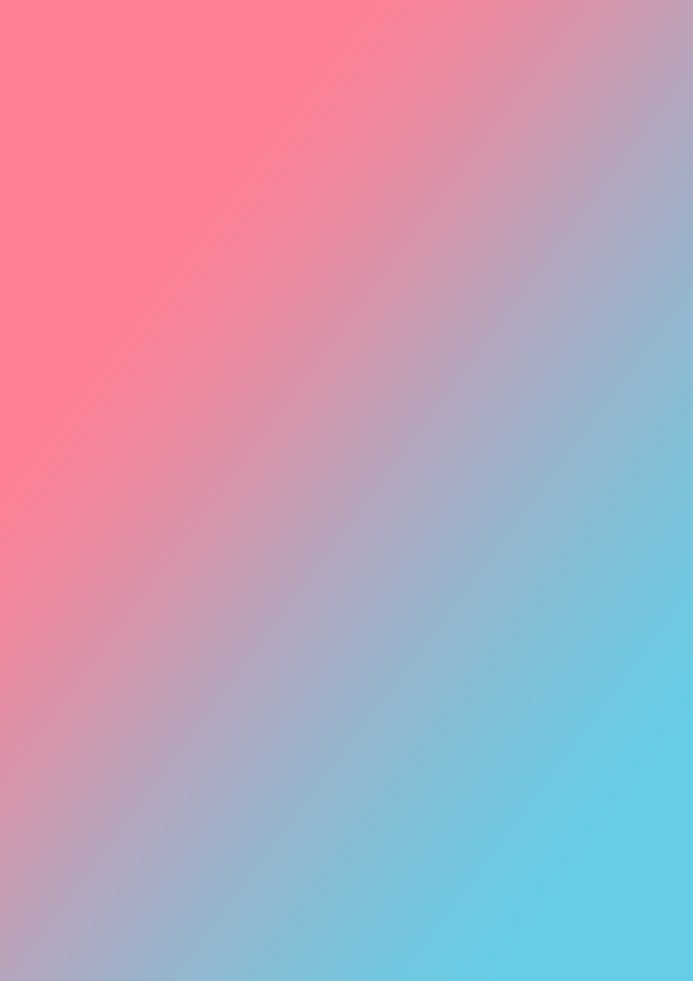 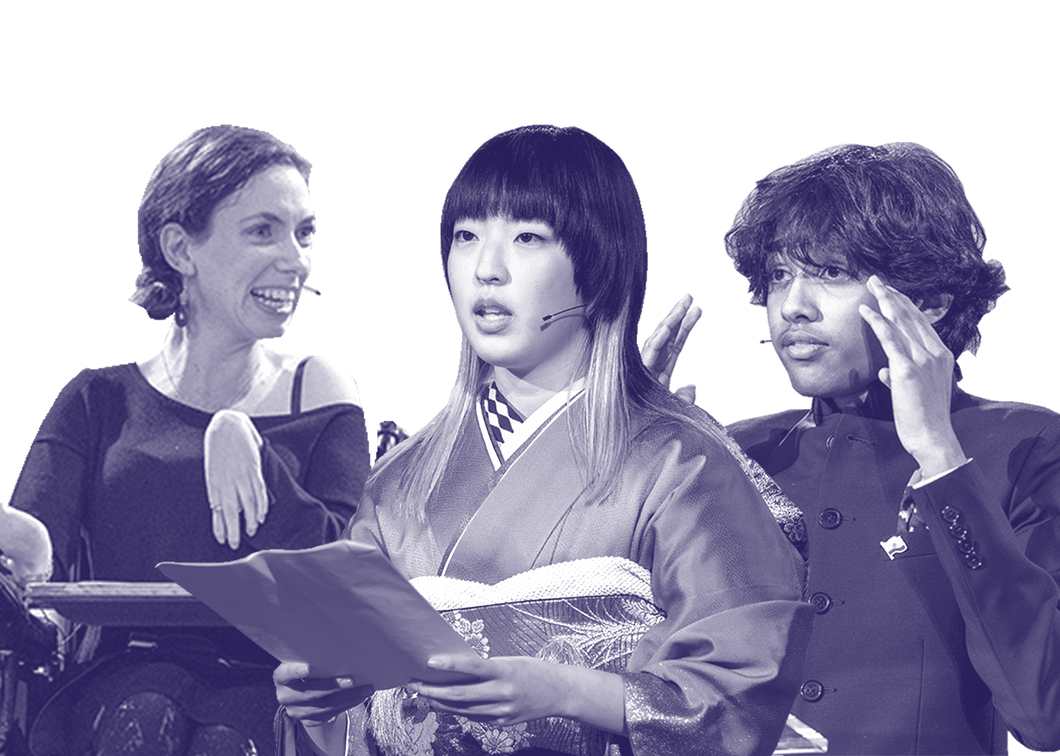 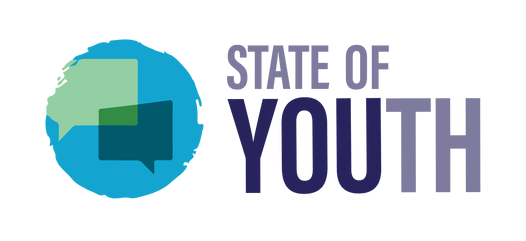 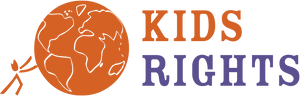 ReportBy: Ujjwal Dubey, Lauren O’Neill, Rob Goudriaan, Flavia Lorenzin and Marie-Pier GirouxTABLE OF CONTENTS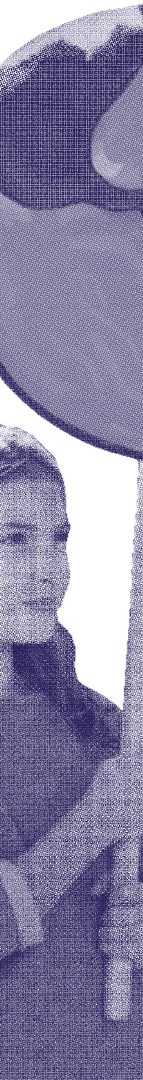 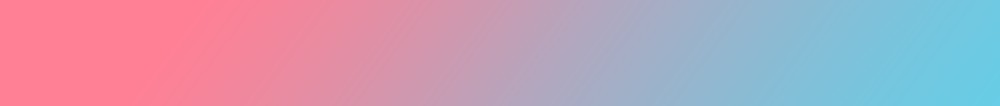 Introduction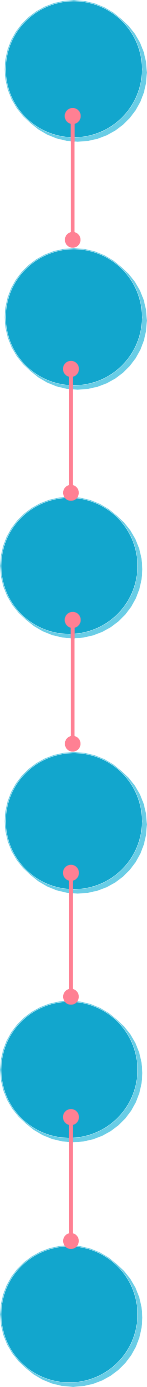 Participation & InformationEducationLife, Health, Protection & PreventionLegislationConclusionEchoes of thoughts...Our Climate Is Changing.Why Aren't We?(Age 15, India)As world leaders, you have an obligation to protect us from the harms of climate change. We need you to take urgent action to reduce emissions and develop climate-resilient policies.(Age 18, Bhutan)The government’s neglect of the environment is sapping the hope of our nation, our youth, and our children's lives. (Age 17, Philippines)I’m writing this as a young person who’s 14 yrs old. I’m ready to work with my government to achieve all the suggestions that I've made. (Age 14, Kenya)Every child deserves a livable Planet (Age 13, India)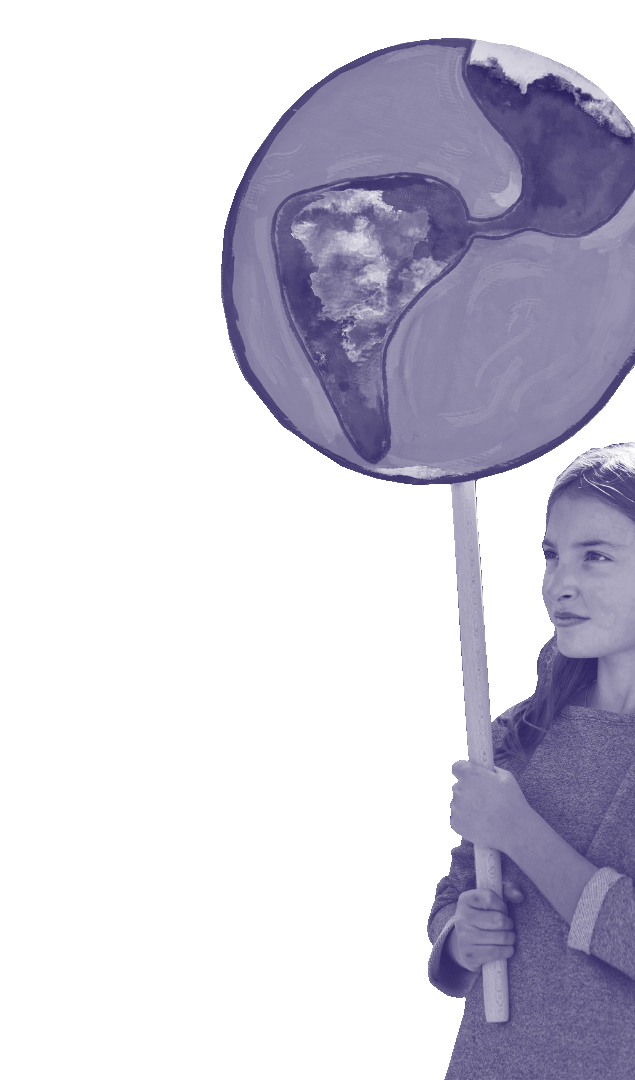 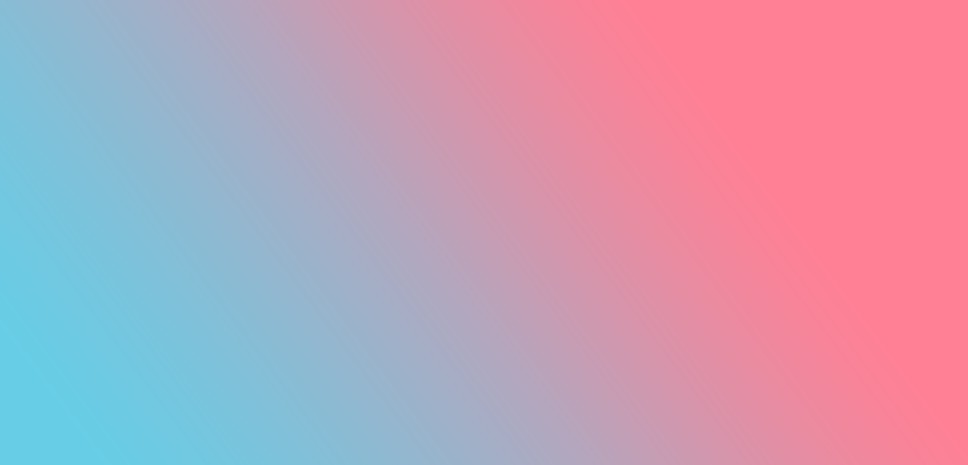 INTRODUCTIONKidsRights  is  an  international  NGO  based  in  Amsterdam,  the  Netherlands. KidsRights promotes the wellbeing of children across the world and advocates for their rights. Most notably known for the International Children’s Peace Prize, KidsRights strives for a world where all children have access to their rights and are empowered to realize the great potential, they carry within them.Article 12 of the Convention on the Rights of the Child, the right to be heard, underpins the work carried out at KidsRights. Our Action Program, more widely known as State of Youth, is the first borderless state where young people between the ages of 12-24 are encouraged to raise awareness and advocate for children’s  rights  and  the  Sustainable  Development  Goals.  State  of  Youth  is physically present through 214 Chapters in 34 countries across the world.[1]The General Comment 26 Campaign: “Your Voice Matters” ran on our State of Youth social media platforms for 3 weeks. Young people from across the world were encouraged to give their opinion on the draft General Comment 26. In total, we received 43 opinions from young people in 23 different countries. The subsequent report has been compiled based on these opinions.This report, with several comments made by children and young people, has been divided into four domains based on how climate change plays a part in the realization and enjoyment of fundamental children’s rights as specified by the United Nations Convention on the Rights of the Child. These are: A. Participation and Information, B. Education, C. Life, Health, Protection and Prevention, and D. Legislation.Accurate as of 9th February 2023	3Let us, the youth, talk, let us be bold, let us bring a change.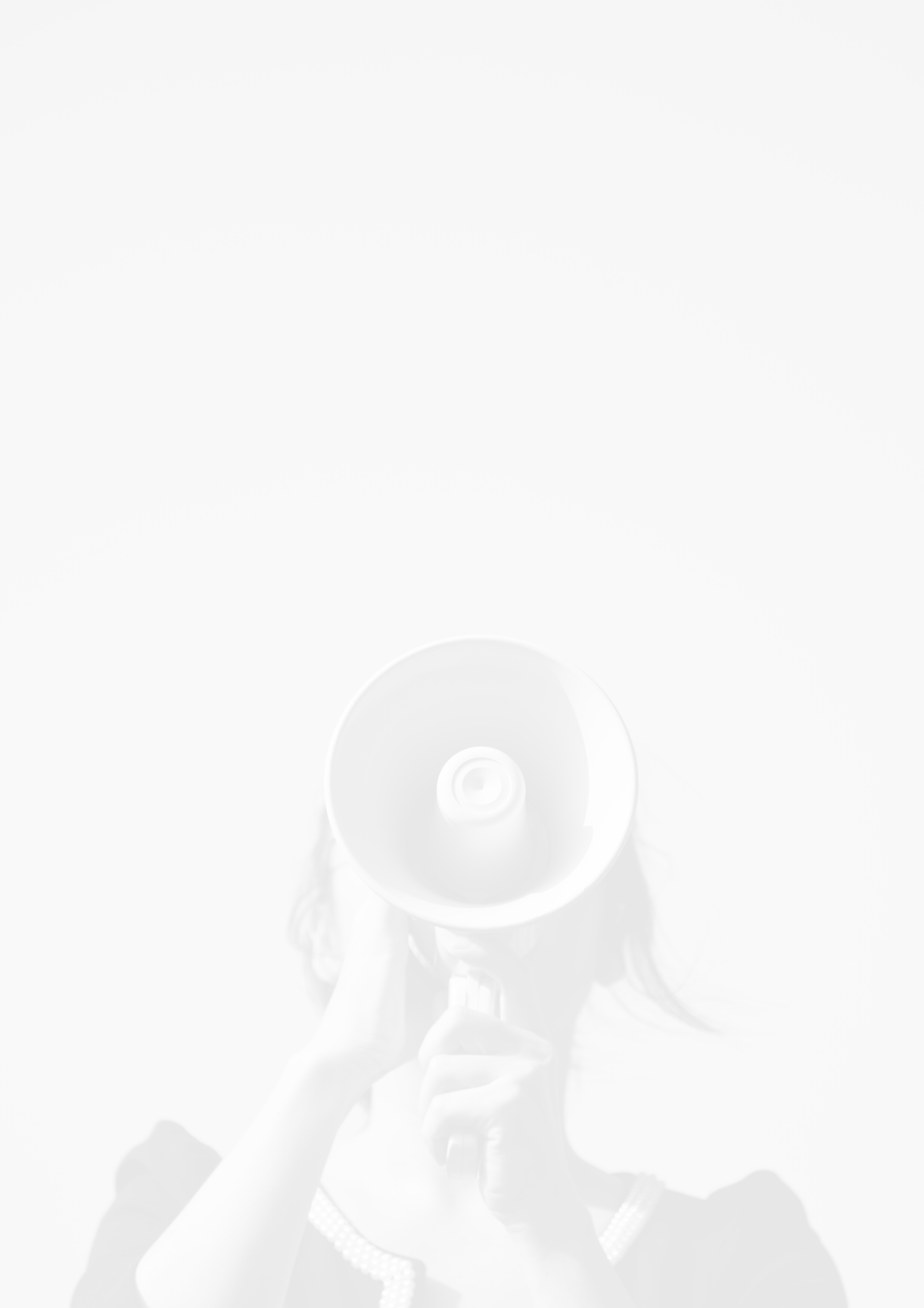 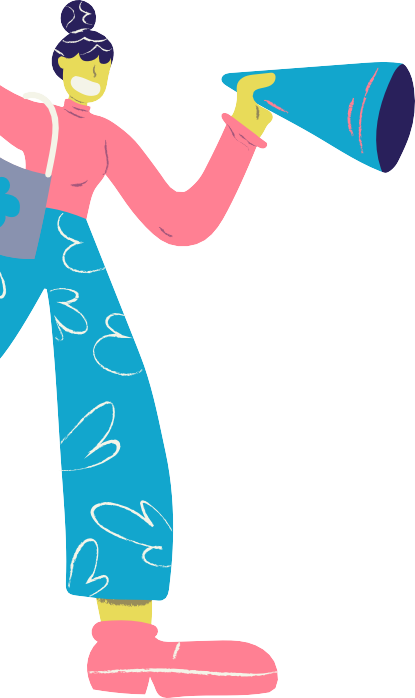 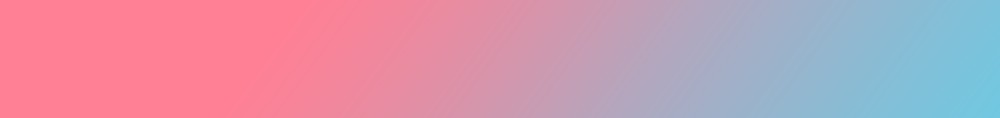 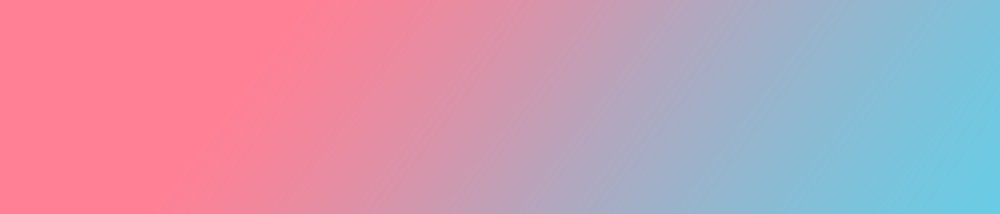 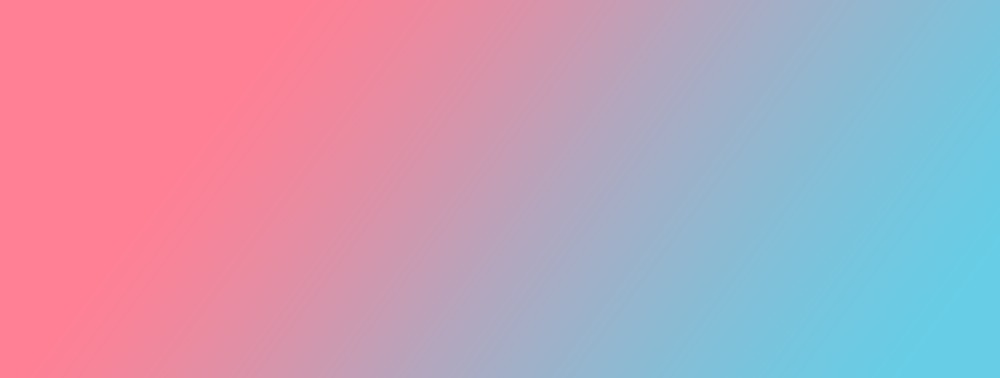 (Age 18, Bangladesh)PARTICIPATION & INFORMATIONChildren, from an early age, have the capacity to enhance the quality of environmental solutions by providing invaluable insights into various issues that might affect them directly or indirectly. The views of children should be acknowledged, recognized, and considered in designing and implementing the policies that are aimed at addressing the significant and long-term environmental challenges that fundamentally shape their lives in the context of environmental challenges.[2]The digital environment provides an opportunity for consulting with children and expanding their capacity and opportunities to effectively engage on environmental matters, including through collective advocacy if carefully used paying attention to the challenges for many children to access the digital environment.[3]Children should be provided with environmental and human rights education along with age- appropriate information, adequate time, and resources in an enabling environment for a voluntary, respectful, and transparent participation. Children should be able to receive information about the outcomes of environment-related consultations and feedback on how their views were considered or disregarded in environmental context.[4]CRC/ DRAFT GC/26 (202x), para 56Ibid.CRC/ DRAFT GC/26 (202x), para 57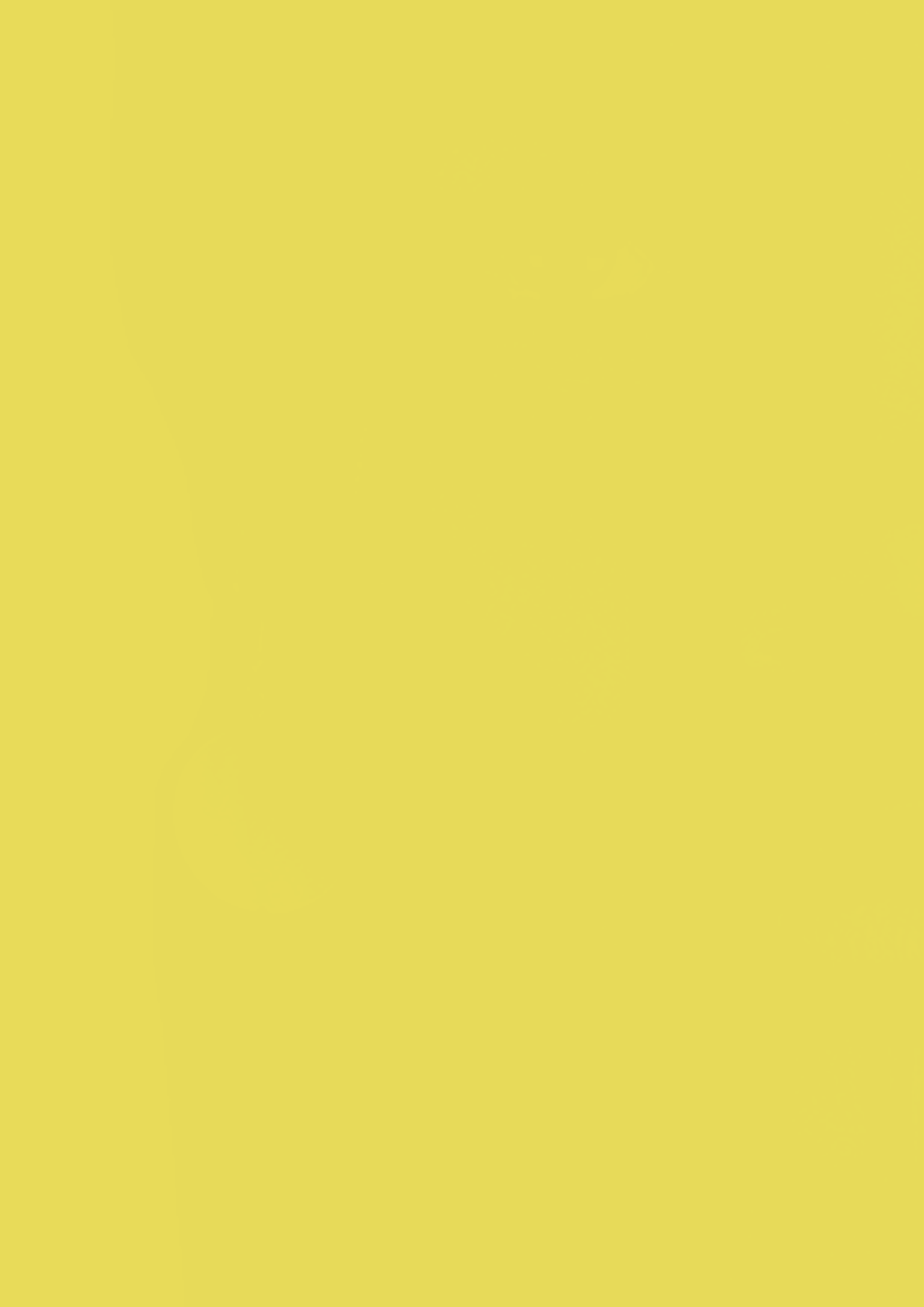 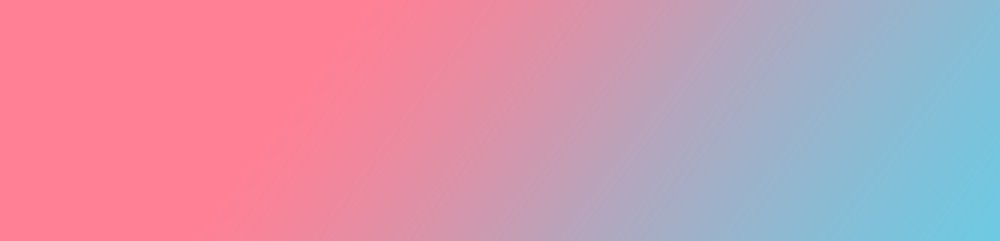 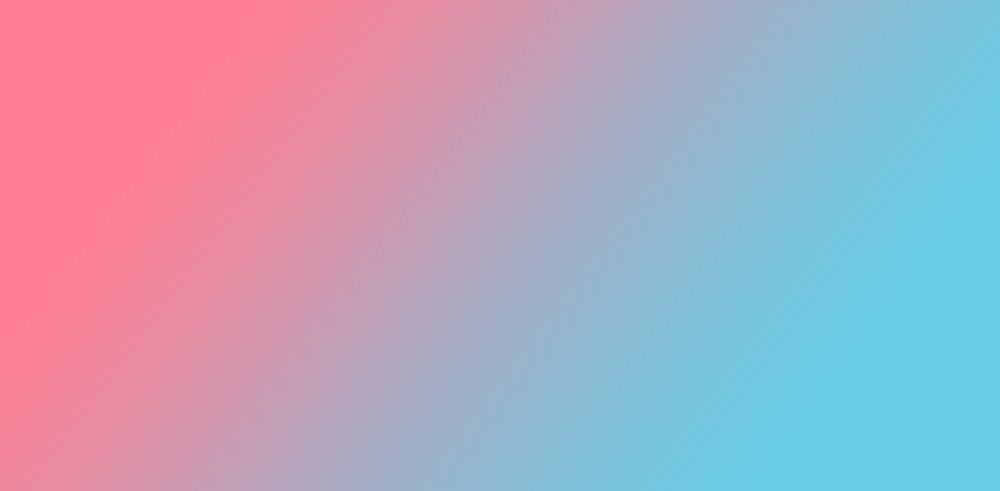 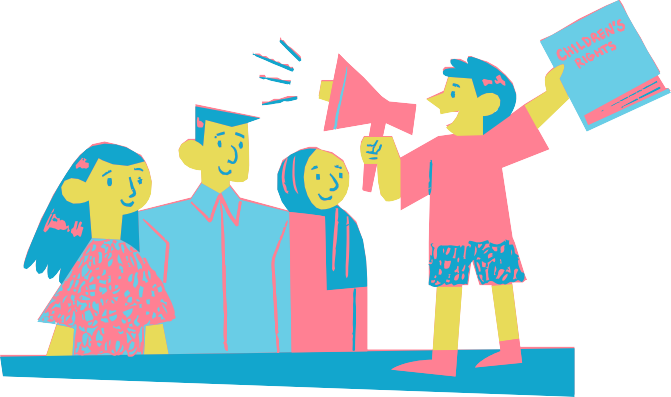 EDUCATIONGlobally, children make significant contributions towards environmental sustainability and climate justice. They should have access to adequate environmental information and education focusing on respect for the natural environment, sustainable lifestyles and leading a responsible life in a free society.[5]Children highlighted that education is instrumental in protecting children’s rights and the environment and in increasing their awareness and preparedness for environmental damage, while the right to education is highly vulnerable to the impact of environmental harm, described by children as school closures and disruptions, dropouts from school, and destruction of schools and places to play.[6]Article 29(1) € of the Convention requiring that the education of a child be directed to the development of respect for the natural environment shall be read in conjunction with article 28 of the Convention to ensure that every child has the right to receive an education which reflects environmental values.[7]CRC/ DRAFT GC/26 (202x), para 22CRC/ DRAFT GC/26 (202x), para 31CRC/ DRAFT GC/26 (202x), para 32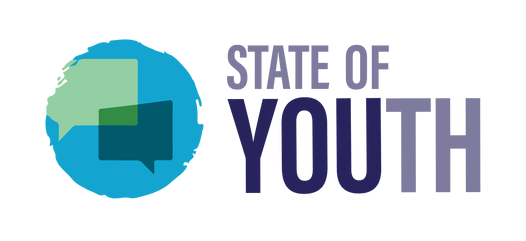 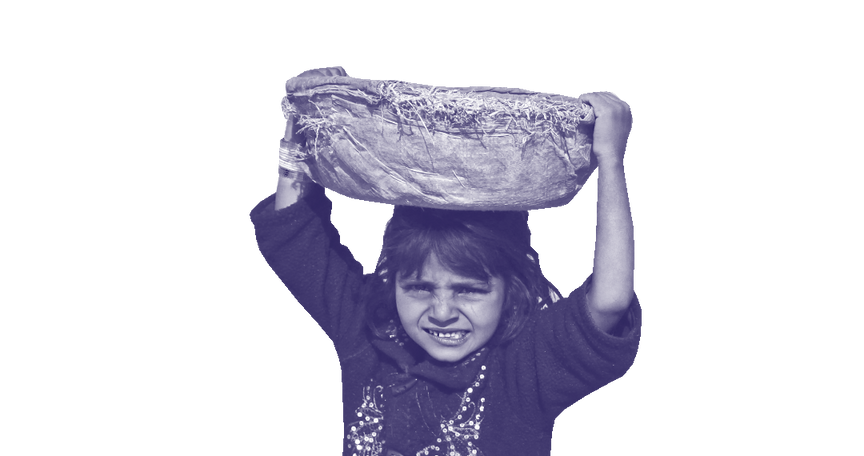 A rights-based environmental education should be child-centred, child-friendly, and empowering and pursue the development of the child’s personality, talents and abilities, in line with article 29(1)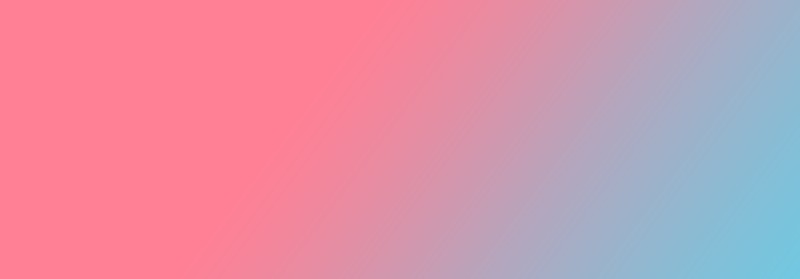 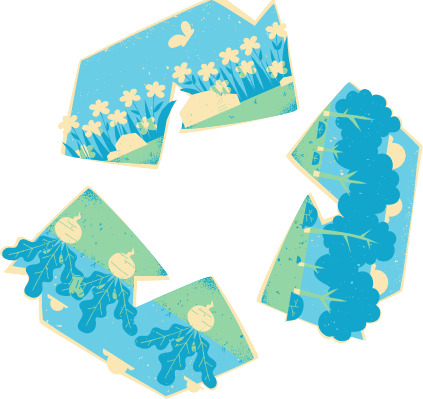 (a) of the Convention.[8] School curricula should be tailored to children’s specific environmental, social, economic, and cultural contexts and promote understanding of the contexts of other children affected by environmental impacts[9]. Curricula should reflect changing environments and new environmental science. Teaching materials should provide accurate, updated and age- and developmentally appropriate environmental information.[10] All children should be equipped with the skills necessary to face expected environmental challenges in life such as disaster risks, including the ability to critically reflect upon such challenges, solve problems, make well-balanced decisions, and assume environmental responsibility in accordance with their evolving capacities.[11]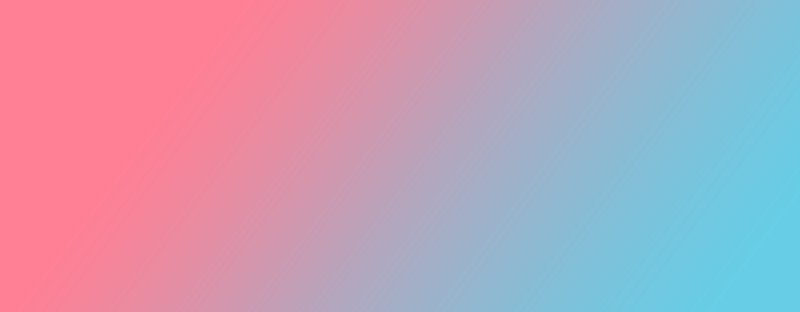 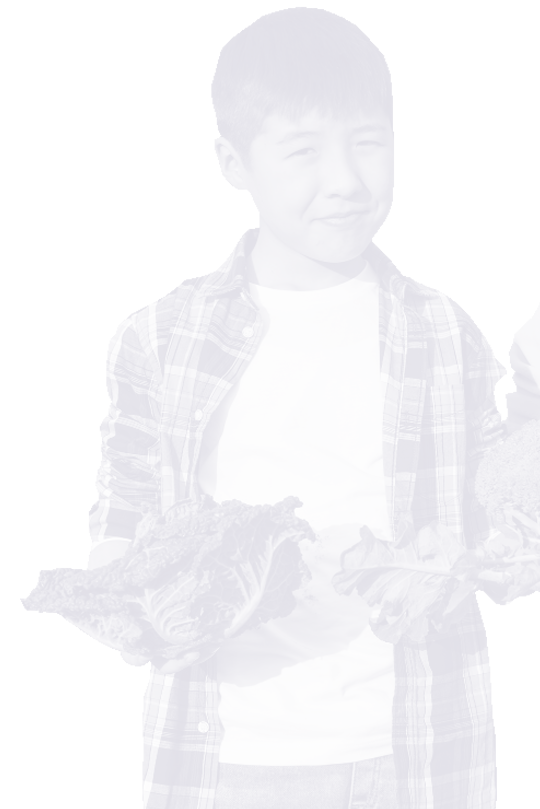 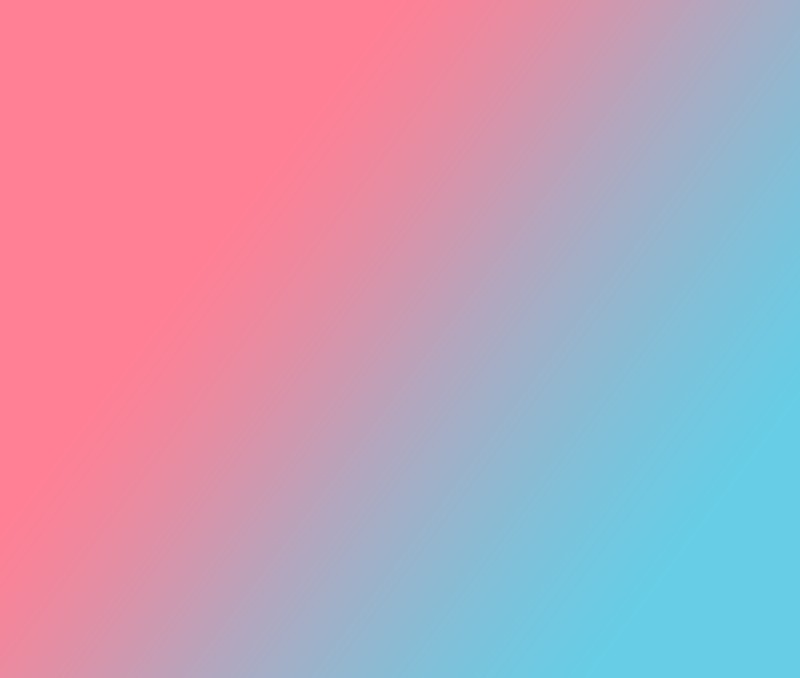 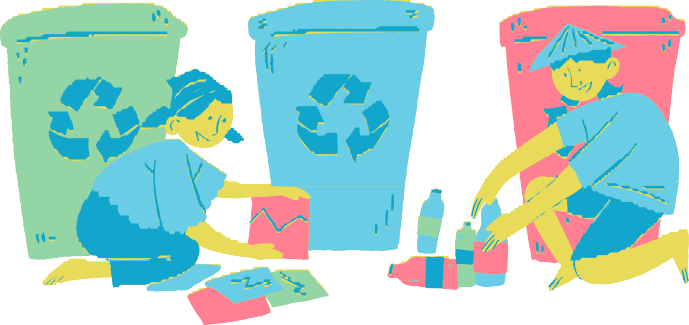 LIFE, HEALTH, PROTECTION & PREVENTION:States should take positive action to ensure that children are free from acts and omissions intended or expected to cause their premature or unnatural death. This includes tackling structural and long-term challenges and taking all appropriate measures to address environmental conditions that may lead to direct threats to the right to life.States should adopt environmental standards that are protective of children’s right to life, for example related to air quality, lead exposure and greenhouse gas emissions, and adopt special measures of protection of children, especially young children, and those in disadvantaged situations.[12]In the responses of our changemakers, we see two different thought processes. On the one side, we see changemakers reflecting critically on how governments are currently dealing with climate change. For example, a 23-year-old changemaker from Yemen writes:“The government must not deprive children of their right to live and obtain rights and services”.There is a clear dissatisfaction with the current state of affairs expressed in this comment. He supports this statement further by stating that:“The government must refrain or stop supporting environmental and water pollutants, such as factories close to the possibility of children”.On the other hand, we see changemakers naming, in concrete terms, what governments need to change if they are to comply with the UNCRC. Children thus hold governments accountable for failing to act and tell them what they should do. So here it is visible that children are solution- oriented, and in this way they can contribute to a better future. A 17-year-old from Bangladesh wrote, for example:“The government should make the recycling process of plastics and other sustainable solutions easier and more efficient. Keeping the waterbody clean- everywhere. Taking necessary steps to ensure the betterment of waterbody.”Other examples of these solution-orientated responses are:“The government should protect and restore key ecosystems; promote green energy; support small agricultural producer” (Age 13, Nigeria)“The environmental footprint of every work done should be assessed and made sure that it is not negative.” (Age 15, India)“I want to recommend that the government provide more support for the Environment Protection Agency (EPA) and the Forestry Development Authority (FDA) to better fight environmental issues.” (Age 22, Liberia)The obligation of States to respect and ensure the right to life extends to protection of children from the harm caused by reasonably foreseeable threats and situations that can result in loss of life with   dignity.   This   requires   taking   precautionary   measures   to   protect   children   against environmental harm which would impact their enjoyment of life with dignity.[13]CRC/ DRAFT GC/26 (202x), para 16CRC/ DRAFT GC/26 (202x), para 17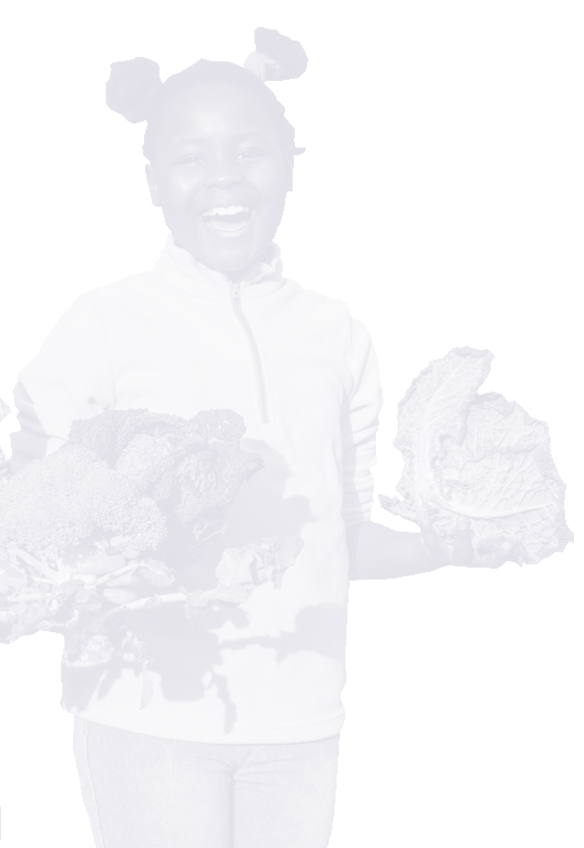 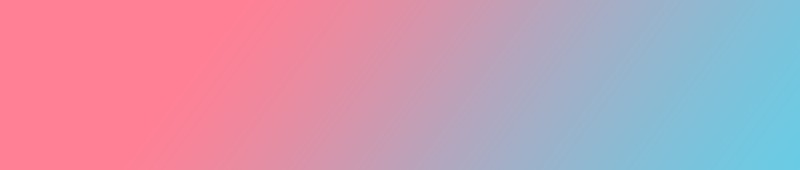 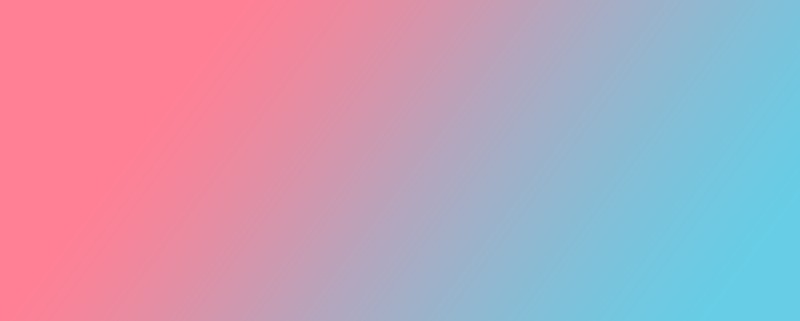 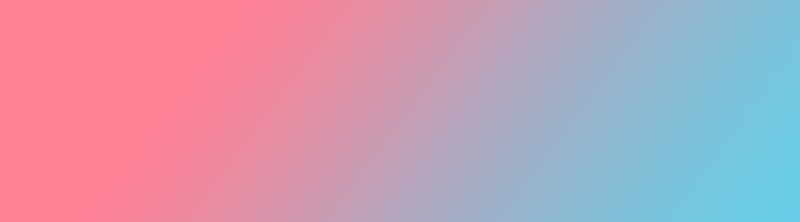 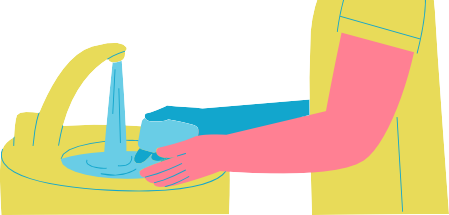 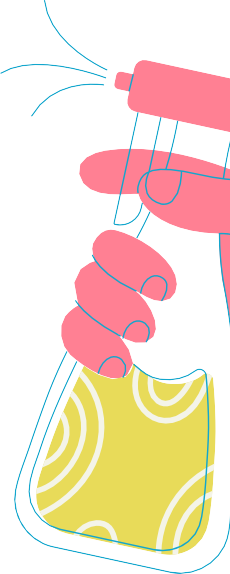 LIFE, HEALTH, PROTECTION & PREVENTION:Facilities,  programmes  and  services  should  be  equipped  to  respond  to  environmental  health hazards. Health protection also applies to the conditions in which children can lead a healthy life, such as the provision of safe and clean drinking water and sanitation, adequate housing, access to nutritionally adequate and safe food, and healthy working conditions.[14]States are obliged to build physically safe, healthy and resilient infrastructure for effective learning. This includes ensuring the availability of walking and biking routes and public transport to school; that schools are located at safe distances from sources of pollution and other environmental hazards, including contaminated sites; and the construction of buildings and classrooms with adequate heating and cooling, access to sufficient, safe, and acceptable drinking water and sanitation facilities, especially for girls.[15]CRC/ DRAFT GC/26 (202x), para 29CRC/ DRAFT GC/26 (202x), para 36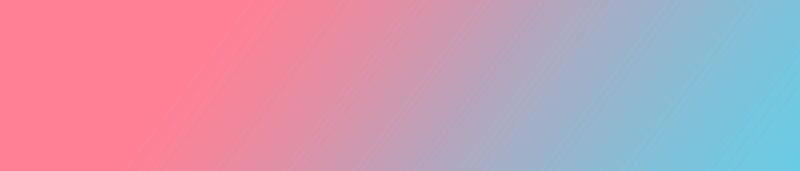 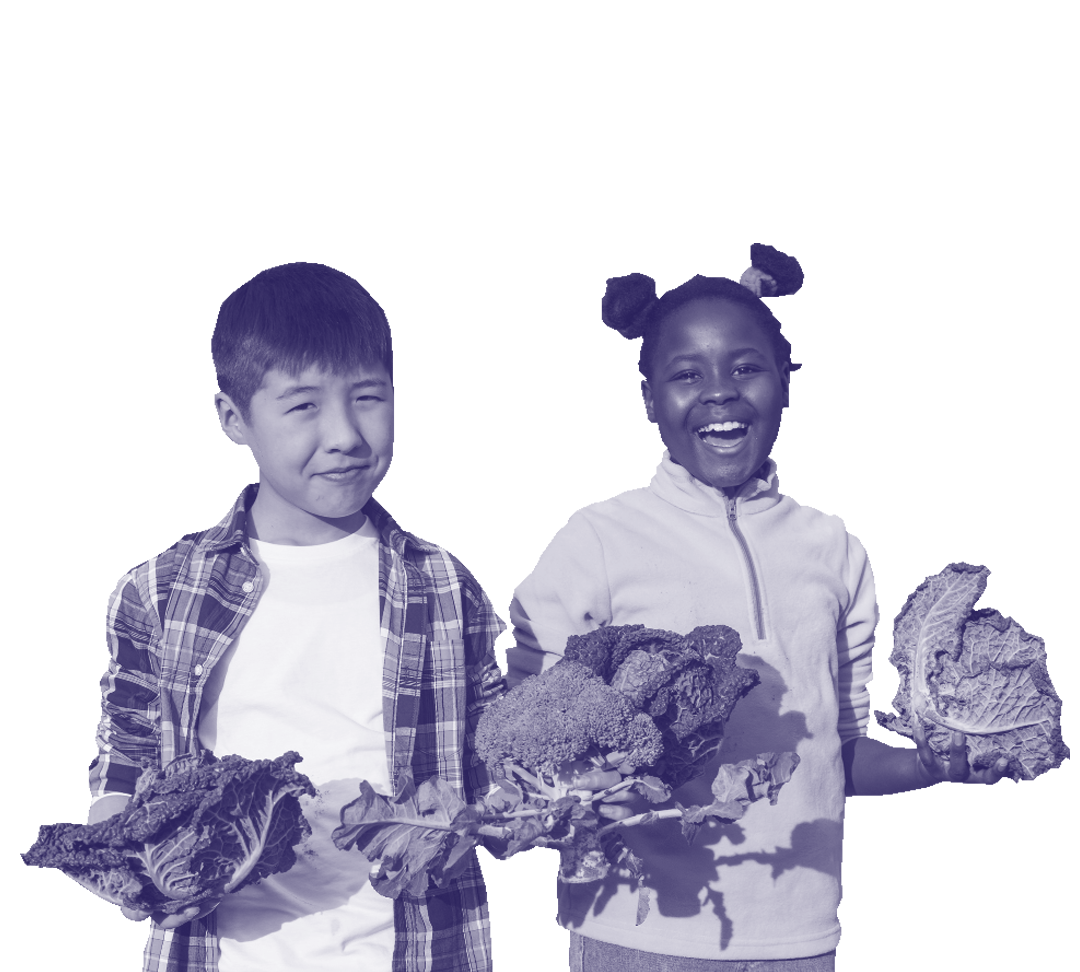 LIFE, HEALTH, PROTECTION & PREVENTION: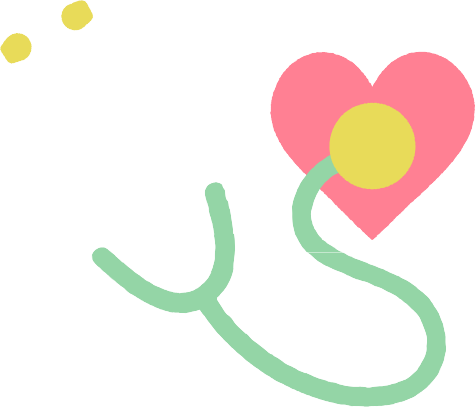 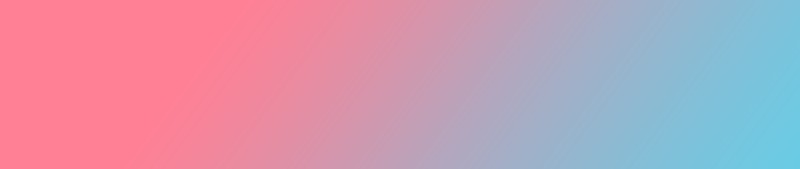 States parties are urged to introduce features into social security policies and social protection floors that provide children and their families with protection against climate and environmental shocks and slow-onset harm. States should strengthen child-centred poverty alleviation programmes in areas that are most vulnerable to climate and environmental risks.[16]CRC/ DRAFT GC/26 (202x), para 41 	9LEGISLATION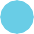 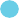 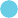 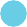 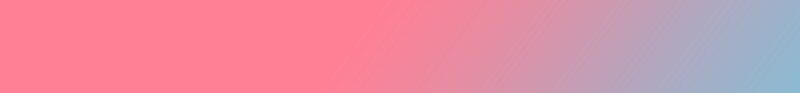 The UNCRC GC no. 26 draft, highlights that the states should adopt a comprehensive process for identifying and addressing environmental health concerns relevant to children within their national plan, policy, or strategy.[17] Legislative and institutional frameworks, including regulation dealing with the business sector, should effectively protect children’s environmental health in all relevant settings, including where they live, study, play and work; be consistent with the best available science and all relevant international environmental health and safety standards; and be strictly enforced.[18]CRC/ DRAFT GC/26 (202x), para 28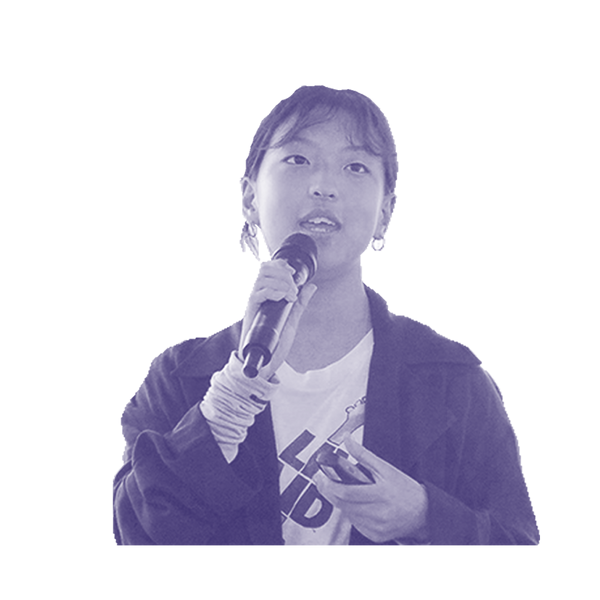 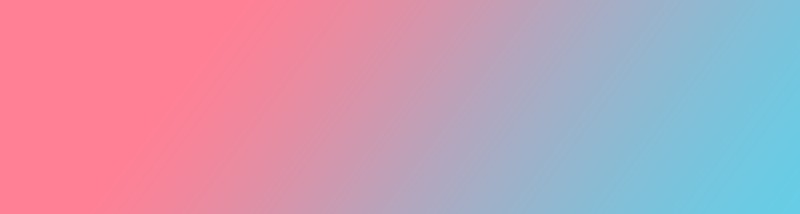 Ibid.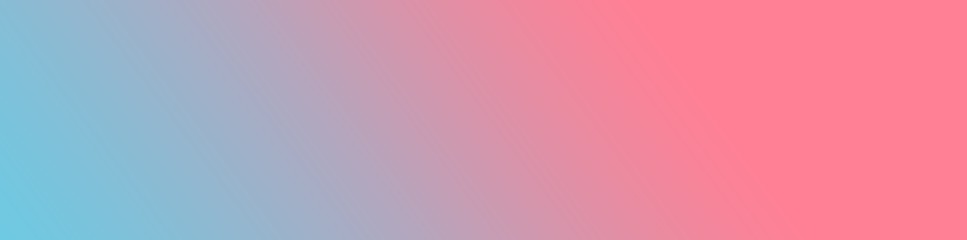 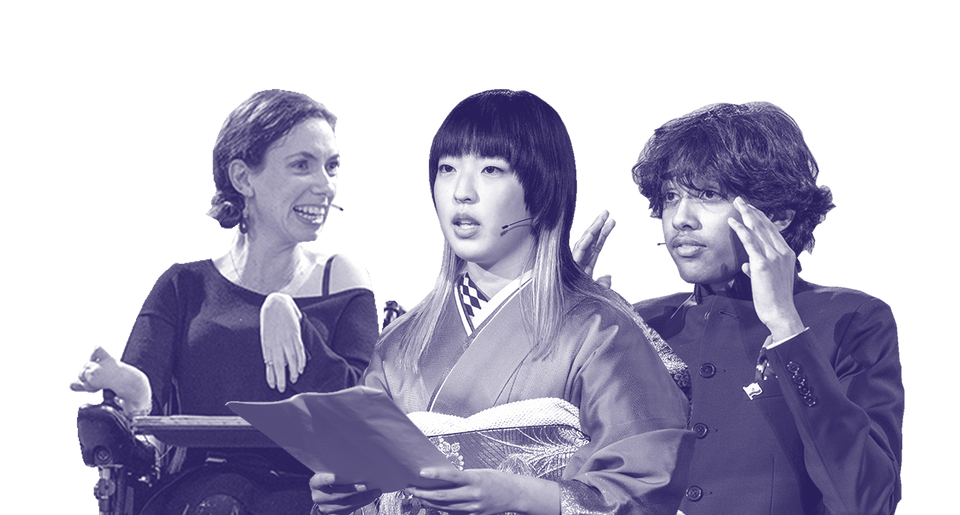 CONCLUSIONTo recap and summarize the four sections of the report:Participation and Information: Children and young people are aware of their evolving capacities and their ability to take part in decision-making. The comments clearly show the needs of the children to be able to speak and be heard. Almost every child or young person who has participated in this campaign has asked to be heard and that their opinions be acknowledged and considered through symposiums, school programs, seminars, etc.Education: Children and young people recognize the need to be educated not only themselves but to also educate the whole society on the issues related to environment and climate change. Our young generation believe that awareness and education, through media, schools and other mediums, can make our society more prepared in dealing with the impacts of climate change and help protect the environment.Life, Health, Protection, and Prevention: The children and young people, through their comments, have a clear dissatisfaction with the current state of affairs. They believe that for them to stay protected and to be fully able to exercise their right to life and health, the government must take strict actions against the root causes of environmental degradation, for example: water pollution, uncontrolled carbon emission, excessive use of plastic, deforestation etc. These young people believe that their governments must not only enhance the protective measures like strengthening of health care system, disaster management-emergency mechanisms and food supplies but also pay attention to preventive measures such as making school buildings stronger or building a pipe or water management system in case of floods.Legislation: The comments received in this campaign have clearly shown that children as young as 15 years old have knowledge of existing policies and legislation that affect them. Our young generation, through their comments, highlight the importance of developing legislation that promote sustainable development, take defence against negative impacts of our activities and work towards healing the environment. They recognize that there is a lack of comprehensive legislation around environment conservation and urge the government to address this issue through legislation.A lack of resources and specified format in the policy- and legislation-making procedures are a huge obstacle in facilitating meaningful and effective child participation. It is a fact that there is no specific procedure or format available within the UNCRC to consult the children globally and all at once regarding a draft or a policy that is being released that directly or indirectly affects them. Moreover, children from under-developed nations and even several developing nations find themselves deprived of the opportunity to have their voices heard because they are not in as privileged circumstances as other children who have access to platforms where their opinions can be heard and given recognition and consideration.